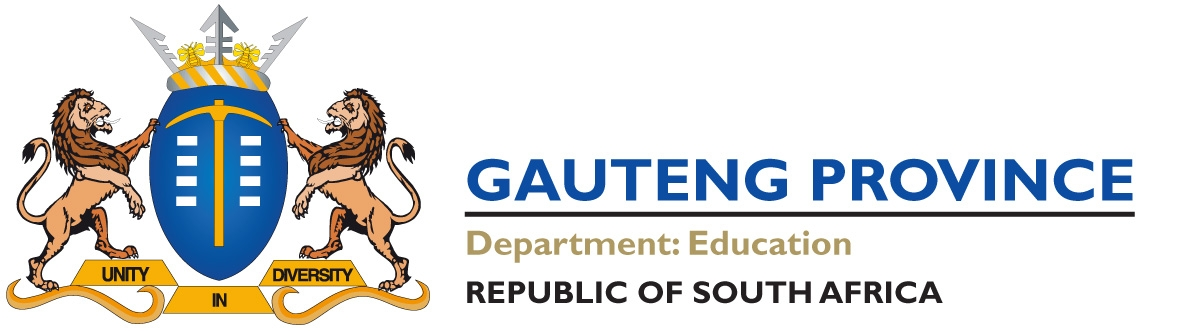 DATE			:	14 January 2013TOPIC		:         GUIDELINE FOR THE APPOINTMENT OF                                             TEACHER MODERATORS AND PROVINCIAL 			MODERATORS FOR THE 2013 NATIONAL SENIOR 			CERTIFICATE EXAMINATIONSTO			:	DISTRICT DIRECTORS CES : CURRICULUMDISTRICT ASSISTANT DIRECTORS: EXAMINATIONDISTRICT FET CURRICULUM CO-ORDINATORS 				DISTRICT SUBJECT ADVISORSDISTRICT ASSESSMENT OFFICIALS PRINCIPALS OF SCHOOLSTEACHER ORGANISATIONS AND UNIONSRELEVANT NON-GOVERNMENTAL ORGANISATIONSENCLOSURES	:	Annexure A: Application Form: Teacher Moderator				Annexure B: Offer of Appointment	Annexure C: Accept / Decline the offer of appointmentAnnexure D: Application Form: Provincial ModeratorAnnexure E: Management PlanEnquiries		: 	Tel	  :	011 355 0698                        	   	Fax	  :	011 355 0590	                       	   	e-mail	  :	Lavina.Naidoo@gauteng.gov.za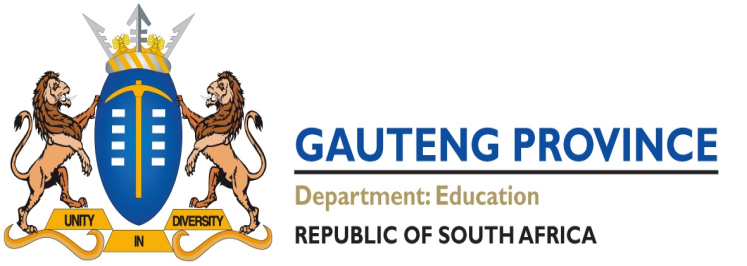 MEMORANDUMEnquiries:  Directorate: Examinations and AssessmentTel: +27 (0)11 355 0698Fax: +27 (0)11 355 0590Ref: Application forms TO                  :	DISTRICT DIRECTORS CES : CURRICULUMDISTRICT ASSISTANT DIRECTORS: EXAMINATIONDISTRICT FET CURRICULUM CO-ORDINATORS 			DISTRICT SUBJECT ADVISORSDISTRICT ASSESSMENT OFFICIALS PRINCIPALS OF SCHOOLSTEACHER ORGANISATIONS AND UNIONSRELEVANT NON-GOVERNMENTAL ORGANISATIONSFROM		:	PRINCE MASILODATE		:	14 JANUARY 2013SUBJECT	:          GUIDELINES FOR THE APPOINTMENT OF TEACHER                                MODERATORS AND PROVINCIAL MODERATORS FOR 	          THE 2013 NATIONAL SENIOR CERTIFICATE 	          EXAMINATIONSThis Examination Instruction serves to inform Heads of Institutions and District Offices of the guidelines for the appointment of moderators for the 2013 National Senior Certificate examinations.Kindly note that any deviation from the conditions and procedures that are set out in this Examination Instruction will be considered as non-compliance to policy.Your co-operation in this matter is appreciated.Regards___________________________PRINCE MASILODIRECTOR: EXAMINATIONS AND ASSESSMENTDATE:GUIDELINES FOR THE APPOINTMENT OF TEACHER MODERATORS AND PROVINCIAL MODERATORS FOR THE 2013 NATIONAL SENIOR CERTIFICATE EXAMINATIONS1.	INTRODUCTION1.1	All Heads of Institutions are requested to bring the following information to the attention of all members of their staff.1.2	Educators who have the required qualifications and experience are invited to submit applications for appointment as	Teacher moderators for the 2013 National Senior Certificate Examinations.  The application form for appointment as a Teacher moderator is attached (Annexure A).1.3	District Subject Advisors are invited to submit application for appointment as Provincial Moderators (Annexure D) for the 2013 National Senior Certificate Examinations.  2.	APPOINTMENT OF TEACHER MODERATORS The following requirements are applicable to educators who want to beappointed as Teacher moderators:.	REQV 13 or higher qualification, i.e. a B-degree, a higher/National (Technical) 	Diploma or Dip Tech, or a three-or four-year teaching diploma..	qualification for the subject or directly related field of study on at least second 	year university level or at fourth-year teachers’ college level or equivalent..	at least five years’ teaching experience in the relevant subject or directly related 	subject in the FET band,    2.4.	preference will be given to educators who have taught the subject in  Grade 11 and 12 in 2011 and in Grade 12 in 2012 and  who are teaching Grade 12 in 2013.are occupying a full-time teaching post in a public or independent school     2.5. satisfy a criterion of a pass percentage rate in the relevant or related subject at               Grade 12 level of not less than eighty percent (80 %) within the last three years            (3 years) while teaching a Grade 12 class (where applicable). In Mathematics            and Science, the district should select teachers who obtained results closest to            the criteria.    2.6. obtained a subject average that was either the same or higher than the Provincial            average within the last three years (3 years) while teaching a Grade 12 class            (where applicable).    2.7. have the necessary language proficiency and subject content competency to            moderate the relevant SBA tasks.    2.8. attend a compulsory training session.  Appointed moderators who fail to attend           this training session will not be allowed to moderate.2.9	Applicants for the post of Teacher moderator should take note of the 	following:2.9.1.	a telephone/cell number and fax number should be provided.2.9.2.	the application MUST be signed and approved by the Principal. 2.9.3.	the moderation should be conducted outside official teaching hours and            should be coordinated by the District. The principal of the school must be            informed of the intended moderation2.9.4.	late, incomplete and incorrect applications will be returned.2.9.5.	faxed or scanned application forms will be returned.2.9.6.	by recommending and signing the application form, Heads of Institutions,	Directors and/or FET advisors certify thatthe applicant’s teaching experience in the subject appointed for, is      correctly reflected in all respects;the applicant’s qualifications are authentic, correct and are appropriate     to the relevant subject;the applicant is suitable, in all respects, to carry out the responsible     and onerous task of moderating the Grade 12 SBA tasks; the applicant has NOT taken the voluntary severance package; andthe applicant does not turn 65 years old in 2013.2.9.7.	application forms must be submitted to the Examination Section of the DistrictOffice by 16:00 on or before 1 February 2013.2.9.8.	appointed moderators will be required to moderate according to the specificsubject requirements/tools provided and are expected to moderate all the schools allocated to them.2.9.9.	appointed moderators have to complete a report on each school moderated. 2.9.10.moderators are allowed to moderate only in one subject. 3. 	APPOINTMENT OF MODERATORS3.1.	Educators are appointed (on an ad hoc basis) and are therefore requiredto submit the following documents with each application form: an academic record or transcript of the applicant’s tertiary qualifications, indicating the level of all subjects. (Please note that a certificate does not  indicate the level of a subject.)in the case of GDE employees, the most recent salary advice. For                verification purposes, it is important that the PERSAL number, the                date and month and ID number are legible.a certified copy of the applicant’s GREEN  ID.3.2.	Applicants not paid by GDE through the PERSAL system (educators in posts and at independent institutions), and educators appointed in atemporary capacity with their contract expiring before or on 31 December should note that  the processing of claims may take longer than for permanently employed GDE educators, as the above-mentioned educators first have to be registered/re-activated on PERSAL before a claim can be captured.3.3.	Applicants that are Non-South African citizens should note that the processing of claims may take longer than for permanently employed GDE educators, as the above-mentioned educators first have to be registered/re-activated on PERSAL before a claim can be captured. 3.4.	Letters offering appointment will be sent to successful applicants duringFebruary 2013. The applicant is required to accept the offer before anappointment is registered. The letter of acceptance must becountersigned by the Principal as Head of the Institution, indicating that he/she has no objection to the appointment and can release the educator/official from his/her normal duties for the purpose of moderation. Should the Head of the Institution decide not to approve the acceptance of the offer of appointment, it must be clearly indicated that the offer is declined and the document returned to the District Office.4. 	REMUNERATION            Remuneration of Teacher and Provincial moderators is determined by the             Personnel Administration Measures (PAM) document.              Successful applicants should take this into account when accepting an offer of             appointment. It is the responsibility of the successful applicant to submit all             claim form documentation on or before the submission date as indicated by the             district to ensure that the applicant is paid.5.	GENERAL INFORMATION5.1	The moderation of the SBA is scheduled to be staggered over the three terms of 2013.  Teacher moderators may be required to moderate during the school holiday. A detailed district moderation management plan will be made available to schools during the month of February 2013.  5.2	All Teacher moderators appointed  to moderate the SBA assessment tasks of the 2013 National Senior Certificate Examinations, will be required to attend the training session in February 2013 (as per district management plan). 5.3	The following CS educators will not be considered for appointment as Teacher moderators:Pre-primary and primary school educators.Educators from outside the Gauteng Province.Educators who have taken the Voluntary Severance Package (VSP). Such educators are specifically informed that they may not moderate. Any such Teacher moderators, who are inadvertently appointed, will NOT be remunerated.Educators who have attained a pass percentage rate of less than fifty percent (50%) in the relevant or related subject within the last two years while teaching a Grade 12 class.Educators who will be on maternity leave.Educators on suspension.Educators on sick leave.Educators who turn 65 years old in 2013.5.4	Applicants, who are not in the permanent employ of the GDE (e.g. educators at private schools, other institutions, in governing body posts or temporarily appointed with contract expiry date on or before 31 December of the year), are requested to submit the following documentation at the end of the moderation period (together with their claim forms):Certified copy of the identity document (GREEN ID).The most recent salary advice from the institution they are employed at.A copy of SACE and SAQA certificates.A recent Bank statementAn original GSSC Form FI030 (Application for payment of salary into Bank Account, available at Departmental Offices) so that registration on PERSAL can be done timeously. The form must be completed at the end of EACH moderation Phase of 2013 (as per district management plan). Faxed copies will not be accepted.5.5	Heads of institutions are urged to encourage educators with subject expertise to apply for moderation.5.6	All queries concerning the appointment of Teacher moderators should be directed to the District Assessment Official at districts. 5.7        In 2013 one Teacher moderator(TM) will be allocated to + 10 schools, excluding Tourism and Computer Application Technology/ Information Technology where one Teacher moderator(TM) will be allocated to + 5 schools. In these 3 subjects the SBA and PAT moderation will be conducted simultaneously.5.8.	Small subjects, as listed below, will be coordinated by the Provincial Coordinators. The Provincial Subject Coordinator, together with the curriculum coordinators and CES officials  of the districts.w up a composite district moderation and monitoring  plan across districts. They will also coordinate, control and manage the appointment of Teacher moderators for these subjects across districts in the Province.	The application form for the subjects listed below must also be submitted to the 	district office by 01 February 2013:DesignMusicDramatic ArtsVisual ArtsDanceAgricultural Management Practices Agricultural Sciences, and Agricultural TechnologyElectrical Technology Mechanical TechnologyReligion StudiesAfrican Languages :Where there are less than 8 schools offering the subject in a districtThese application forms will be submitted to the moderation unit and the Provincial Coordinators will make the selection of TMs. Provincial Moderators6.1 All District Subject Advisors must complete Annexure D to becoming a Provincial 	Moderator.6.2 All Provincial Moderators must moderate outside working hours and conduct 	moderation for two phases.6.3 All appointment letters will be issued via the Moderation Unit in April,       therefore all application forms must be received by the Moderation Unit as per      due date.APPLICATION TO BE APPOINTED AS A MODERATION OFFICIAL FOR THE 2013 NATIONAL SENIOR CERTIFICATE EXAMINATIONS SBA GRADE 12SUBJECT: ____________________________________POSITION: TM  1.	PERSONAL PARTICULARSe-mail address_________________________________________Residential Address: ___________________________________________________________________________		 ______________________________________________________________________________________________________________________   Postal Code ____________________PLEASE NOTE THE FOLLOWING:The requirements for application are contained in the Examination Instruction.Only one form should be completed.As this application is for ad hoc appointment, applicants must attach a certified copy of:Statement of academic record/transcript of tertiary qualifications.  NB: This statement must clearly indicate the qualification level (year) of the subject applying for.Certified copy of the Identity Document (GREEN ID).Most recent GDE salary advice, clearly reflecting PERSAL number, month and pay point number.	If an applicant qualifies and is recommended by the District, an offer of appointment will be issued for the moderation of the 2013 National Senior Certificate SBA GR12. The offer of appointment if accepted by the moderator must be approved by the Principal and must be returned to the District office before an appointment is finalised.Applicants must be available to moderate on Saturdays and Sundays if necessary.School:  ____________________________ Centre No: __________________ 	  District: ___3.	QUALIFICATIONSDegrees:Diplomas:Additional Single Subjects relevant to application but not part of a formal qualificationNB:  Please indicate the highest qualification relevant to the subject applying for:Subject(s) _________________________________________________________4.	TEACHING EXPERIENCE IN NCSTotal teaching experience (years)	_____________	Teaching experience in SUBJECT (years) Gr.12__________ Please list the institutions where you are teaching/have taught the subject concerned on a full-time basis for this year and the preceding two years. (Be precise)MODERATION EXPERIENCE6.        APPLICATION DETAILPlease list the subjects you are applying for in order of preference7.	LANGUAGE PREFERENCE:   Please indicate the language in which you wish to moderate:8.	DECLARATION BY APPLICANTI declare that the above information is correct and accurate.I am currently teaching and/or have taught the subjects applied for at Gr. 12 level during the past two years on a full-time basis.I undertake to complete my normal school duties and obligations. I have attached certified copies of the following documentation to the application: copy of Identity Document (green ID), statement of academic record/transcript, GDE salary advice.I am not turning 65 years old in 2013.I have NOT taken a Voluntary Severance Package (VSP).I understand that my appointment, conditions of service and remuneration will be according to the applicable legislation, rules and regulations._____________________ _________________________ _________________            Signature of Applicant	     Print Name					Date9.	DECLARATION BY PRINCIPAL *	(* Only the Principal or officially Acting Principal may sign the declaration. If authority was delegated, please attach a copy of the official delegation.)I declare that the information in this application is correct and that the applicant is qualified in all respects to moderate the subject applied for.   ___________________________        ____________________       Signature of Principal	          		Print Name   ___________________________ 	       ____________________	 	 Contact Number of Principal       	Date- - - - - - - - - - - - - - - - - - - - - - - - - - - - - - - - - - - - - - - - - - - - - - - - - - - - - - - - - - - - - - - - - - - - - - Office UseChecklist for all Application FormsAnnexure BOffer of Appointment District Letterhead 			Tel:			Fax:								                 e-mail: TO:			FROM:	RE:	OFFER OF APPOINTMENT – TEACHER MODERATORDATE:	                                          2013	_______________________________________________________________									The District of            has the pleasure in offering you an appointment as a Teacher moderator in 2013.Nature of appointment:	Teacher moderatorDistrict:			Subject:			Period:			            March – October 2013Please note that you are required to attend a training session arranged by the District. Your attendance is compulsory.  Appointed moderators who fail to attend this training session will not be allowed to moderate. All appointed moderators are requested to submit all claim form and records of moderation to the district office according to the district’s management plan. Failure to submit all documentation will result in the delaying of payment in 2013.Date:		Venue:	Time:		Please return the Acceptance/Decline letter by fax to the attention of District Subject Advisor at       on or before                    2013.You have been appointed to moderate the following schools:Regards___________________District Director Annexure CAccept / Decline the offer of appointmentDistrict Letterhead FAXTO:		FAX NO:	ATTENTION: ________________________________________________________________I (print name)____________________________________________________.Persal number: _________________   ID number: ______________________ACCEPT  / DECLINE (delete if not applicable)  the offer of appointment as Teacher moderator forSubject	 : _______________________________District	 : _______________________________Period	: _______________________________I undertake to fulfil all duties and obligations associated with the position to which I am appointed._____________________						         ___________Signature									DateThe acceptance of this offer of appointment is approved.______________________						__________Principal   									  DateAPPLICATION TO BE APPOINTED AS A MODERATION OFFICIAL FOR THE 2013 NATIONAL SENIOR CERTIFICATE EXAMINATIONS SBA GR 12SUBJECT: ____________________________________POSITION: PM  1.	PERSONAL PARTICULARSe-mail address_________________________________________Residential Address: ________________________________________________________________________________________________________________________________________________________________ __________________________________________________________   Postal Code _________PLEASE NOTE THE FOLLOWING:The requirements for application are contained in the Examination Instruction.Only one form should be completed.As this application is for ad hoc appointment, applicants must attach a certified copy of:Statement of academic record/transcript of tertiary qualifications.  NB: This statement must clearly indicate the qualification level (year) of the subject applying for.Certified copy of the Identity Document (GREEN ID).Most recent GDE salary advice, clearly reflecting PERSAL number, month and pay point number	If an applicant qualifies and is recommended by the District, an offer of appointment will be issued for the moderation of the 2013 National Senior Certificate SBA GR12. The offer of appointment if accepted by the moderator must be approved by the CES:Curriculum and must be returned to the Head Office before an appointment is finalised.Applicants must be available to moderate on Saturdays and Sundays if necessary3.	QUALIFICATIONSDegrees:Diplomas:Additional Single Subjects relevant to application but not part of a formal qualificationNB:  Please indicate the highest qualification relevant to the subject applying for:Subject(s) _________________________________________________________4.	TEACHING EXPERIENCE IN NCSTotal teaching experience (years)	_____________	Teaching experience in SUBJECT (years) Gr.12__________ Please list the institutions you have taught the subject concerned / district you on a full-time basis for this year and the preceding two years. (Be precise)MODERATION EXPERIENCE6.        APPLICATION DETAILPlease list the subjects you are applying for in order of preference7.	LANGUAGE PREFERENCE:   Please indicate the language in which you wish to moderate:8.	DECLARATION BY APPLICANTI declare that the above information is correct and accurate.I am currently a subject advisor and have taught the subjects applied for at Gr. 12 level.I undertake to complete my normal district duties and obligations I have attached certified copies of the following documentation to the application: copy of Identity Document (green ID), statement of academic record/transcript, GDE salary advice.I am not turning 65 years old in 2013.I have NOT taken a Voluntary Severance Package (VSP).I understand that my appointment, conditions of service and remuneration will be according to the applicable legislation, rules and regulations._____________________ _________________________ _________________            Signature of Applicant	     Print Name					Date9.	DECLARATION BY CES*	I declare that the information in this application is correct and that the applicant is qualified in all respects to moderate the subject applied for.   ___________________________        ____________________       Signature of CES     	          		Print Name   ___________________________ 	   ____________________	       Contact Number of CES       	                  Date- - - - - - - - - - - - - - - - - - - - - - - - - - - - - - - - - - - - - - - - - - - - - - - - - - - - - - - - - - - - - - - - - - - - - - Office UseChecklist for all Application FormsMANAGEMENT PLAN OF THE TEACHER MODERATORS FOR 2013Identity noPersal SurnameInitialsTitleMaiden nameGenderMaleFemaleRace BlackWhiteColouredIndianTelephoneCodeCodeCodeNumberNumberNumberWork/SchoolHomeCell Fax2.       EMPLOYMENT DETAILS2.       EMPLOYMENT DETAILS2.       EMPLOYMENT DETAILS2.       EMPLOYMENT DETAILSGDE PermGDE TempIndependent SchoolSGB PostOther Name of DegreeYear InstitutionMajor SubjectsName of DiplomaYear InstitutionMajor SubjectsSubjectYear InstitutionCourse Level/Year LevelDegreeDiplomaYear LevelIIIIIIHon Hon MD1234YearPositionSubject(s)Grade,eg. 11 or 12Name of School/Institution201220112010YearSubject/Level/GradePosition heldPosition held2012Moderating:2011Moderating:2010Moderating:Yes/No5.1   Are you a qualified assessor/ moderator? (Please attach certificate)   Are you a qualified assessor/ moderator? (Please attach certificate)SubjectLevel	EnglishAfrikaansBothNoAspectFor District Office UseFor Moderation Unit Use1Signature of District Subject Advisor2All information entered3Original signature of Teacher 4Original signature of Principal5.1Attachments: Copy of statement of academic record/transcript of tertiary qualifications.  5.2Copy of SACE certificate5.3Certified ID copy(green ID)5.4Copy of most recent GDE salary advice/ school salary advice5.5SAQA certificate and Bank statement (if not on persal)6District Official SignatureNoName of SchoolNoName of School16273849510Identity noPersal SurnameInitialsTitleMaiden nameGenderMaleFemaleRace BlackWhiteColouredIndianTelephoneCodeCodeCodeNumberNumberNumberWork/SchoolHomeCell Fax2.       EMPLOYMENT DETAILS2.       EMPLOYMENT DETAILS2.       EMPLOYMENT DETAILS2.       EMPLOYMENT DETAILSGDE PermDistrict : ______________________________District : ______________________________District : ______________________________District : ______________________________District : ______________________________District : ______________________________District : ______________________________District : ______________________________District : ______________________________District : ______________________________District : ______________________________ Name of DegreeYear InstitutionMajor SubjectsName of DiplomaYear InstitutionMajor SubjectsSubjectYear InstitutionCourse Level/Year LevelDegreeDiplomaYear LevelIIIIIIHon Hon MD1234YearPositionSubject(s)Grade,eg. 11 or 12Name of School/Institution201220112010YearSubject/Level/GradePosition heldPosition held2012Moderating:2011Moderating:2010Moderating:Yes/No5.1   Are you a qualified assessor/ moderator? (Please attach certificate)   Are you a qualified assessor/ moderator? (Please attach certificate)SubjectLevel	EnglishAfrikaansBothNoAspectFor District Office UseFor Moderation Unit Use1Signature of Provincial Subject Coordinator 2All information entered3Original signature of DSA4Original signature of CES5.1Attachments: Copy of statement of academic record/transcript of tertiary qualifications.  5.2Copy of SACE certificate5.3Certified ID copy(green ID)5.4Copy of most recent GDE salary advice6District Official SignatureTimeframeFunctionResponsibility1 February 2013Completed Application forms handed to District Office (Annexure A). Educators1 February 2013Application for additional Teacher ModeratorsDistrict DirectorsDistrict Subject AdvisorsDistrict Assessment Officials4 - 5 February 2013Capture all application forms submitted to the district officeDistrict Subject AdvisorsDistrict Assessment Officials6 - 8 February 2013Selection and appointment of Teacher moderators (Annexure B and C sent to TM)District DirectorsDistrict Subject AdvisorsDistrict Assessment Officials13 - 15 February 2013Fax Annexure C (Accept /Decline the offer of appointment) back to the District OfficeDistrict Subject AdvisorsDistrict Assessment Officials25 Feb – 2 March 2013Training of Teacher moderatorsDistrict Subject AdvisorsDistrict Assessment Officials8 March 2013Finalise the District Subject Moderation Management Plan  per subjectDistrict Subject AdvisorsAppointed Teacher moderators14 March 2013Completed Provincial Moderators’ Application forms handed to CES:Curriculum (Annexure D).District Subject Advisors15 March 2013Verify and approve the Provincial Moderators’ Application forms and hand over to the District Assessment Official for submission to the Moderation UnitCES:Curriculum18-19 March 2013Submission of completed Annexures A , C and D to the Moderation UnitDistrict Assessment Officials18-19 March 201318 March 2013:  GN,JC,TS,SE,JN,JS,TW,ESDistrict Assessment Officials18-19 March 201319 March 2013 : TN,GE,EN,SW,JE,JW,GWDistrict Assessment Officials18-19 March 2013Annexure B to be filed and kept safely at the DODistrict Assessment Officials20 March 2013Compile a composite District Moderation Management Plan to be sent to schools.District Assessment Officials20 March 2013Composite District Moderation Management Plan to be submitted to the Moderation Unit.District Assessment Officials20 March 2013Submit a composite list of appointed Teacher moderators to the Moderation UnitDistrict Subject Advisors District Assessment Officials15 April – 28April  2013First phase Moderation of SBATeacher moderators15 April – 28April  2013Complete claim formsTeacher moderators22 July – 4 August 2013Second phase Moderation of SBATeacher moderators22 July – 4 August 2013Complete claim formsTeacher moderators1 - 6 October 2013Third phase Moderation of SBATeacher moderators1 - 6 October 2013Complete claim formsTeacher moderators15 April – 5 May 2013First phase Provincial Moderation of SBAProvincial Moderator15 April – 5 May 2013Complete claim formsProvincial ModeratorTimeframeFunctionResponsibility22 July – 11 August 2013Second phase Provincial Moderation of SBAProvincial Moderator22 July – 11 August 2013Complete claim formsProvincial ModeratorApril – October 2013Reports to District Subject Advisors and schools after each moderationTeacher moderatorsApril – October 2013Reports to Provincial Subject CoordinatorsDistrict Subject AdvisorsApril – October 2013Composite Moderation Report to CDS Head OfficeCES: CurriculumJanuary – October Moderation reports to Moderation UnitDistrict Assessment Officials15 April – 18 October 2013Submit verified TM claim forms to the Moderation UnitDistrict Subject AdvisorsDistrict Assessment Officials15 April – 22 August 2013Submit verified PM claim forms to the Moderation UnitDistrict Subject AdvisorsDistrict Assessment Officials